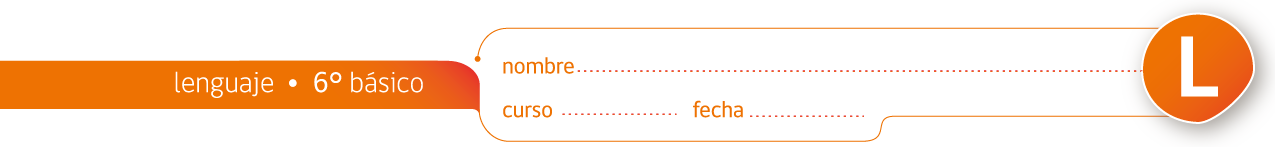 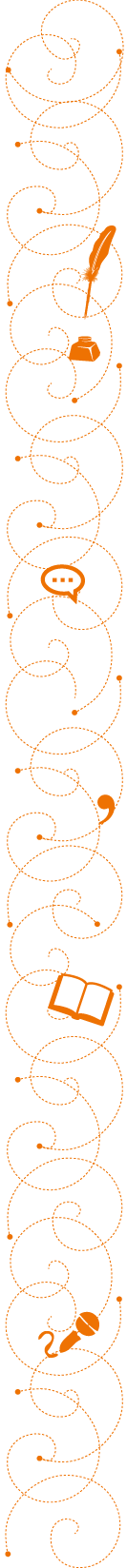 Taller de gramática a partir del microcuento “Un día más”I. Después de leer y comentar el microcuento “Un día más” (de Daniel Carrasco Ruiz-Table, publicado en Currículum en Línea), vuelve a leer atentamente la siguiente oración, extraída del texto:“Camino sigilosamente hacia tu dormitorio.”1. Si “sigilosamente” es un modo de actuar o de moverse  en silencio, tratando de pasar desapercibido,¿cómo camina el personaje protagonista? Exprésalo con otra(s) palabra(s):En primer lugar se espera de los estudiantes que comprendan el significado del término “sigilosamente” . Además, se pretende que esta pregunta, apoyada en una orientación del profesor, contribuya a introducir el tema de la función adverbial. 2. ¿De qué otro modo podría haber caminado hacia el dormitorio?Reemplace el adverbio “sigilosamente”  por otro adverbio, frase o locución adverbial que modifique el modo en que se realiza la acción en la oración.Por ejemplo:Camino agresivamente hacia tu dormitorio.Camino de forma muy agitada hacia tu dormitorio.Ahora tú: a. Camino                                                                                                hacia tu dormitorio.b.Camino                                                                                                  hacia tu dormitorio.c.Camino                                                                                                  hacia tu dormitorio.d.Camino                                                                                                  hacia tu dormitorio.e.Camino                                                                                                  hacia tu dormitorio.3. Comparte tus oraciones con las de tus compañeros. Observa y comenta los efectos de la transformación de cada una.Se pretende de la totalidad de este ejercicio generar una instancia libre, lúdica y creativa en la que los estudiantes puedan experimentar con las funciones y estructuras del lenguaje, específicamente en este caso, con la función adverbial. II. La siguiente oración del microcuento no tiene ningún elemento con función adverbial. Nada modifica o expresa cómo se realiza la acción.                                                                         “Me rasco la cabeza”Ahora tú:1. En cada uno de los espacios en blanco, agrega distintos adverbios, locuciones adverbiales o frases adverbiales que expresen la manera en que el protagonista se rasca la cabeza. Por ejemplo: “Me rasco furiosamente la cabeza” o “Me rasco la cabeza con timidez”a.Me rasco                                                                                                la cabeza.b.Me rasco la cabeza c.                                                                                                 me rasco la cabeza.Me rasco                                                                                                  la cabeza.d.                                                                                                 me rasco la cabeza.2. Observa que la función adverbial puede colocarse en distintas partes en la oración: al principio, en el medio o al final. Cuando se ubique al principio, no te olvides de comenzar con mayúscula.3. Al terminar, vuelve a compartir tus oraciones con las de tus compañeros. Se pretende de la totalidad de este ejercicio generar una instancia libre, lúdica y creativa en la que los estudiantes puedan experimentar con las funciones y estructuras del lenguaje, específicamente en este caso, con la función adverbial. 4. A modo de cierre, reflexionen y comenten: ¿en qué consiste la función adverbial de modo? ¿Cómo aporta a una oración?Para el profesor:  Las palabras que cumplen función adverbial dentro de una oración, juegan el rol de modificar o especificar la manera en que sucede la acción en la misma. O sea, determina al verbo.Esto puede ser de varias maneras, entre otras, señalando dónde sucede la acción (de lugar), cuándo sucede (de tiempo), cuánto sucede (de cantidad), o de qué manera sucede (de modo). También puede indicar si la acción efectivamente sucede (de afirmación), no sucede (de negación) o no es seguro que suceda (de duda o de posibilidad).Ejemplos de expresiones con función adverbial:Lugar: Ven acá. Tiempo: Llegaste tarde.Cantidad: Por poco llegas tarde.Modo: Viniste rápidamente.Afirmación: De hecho, llegaste/ En verdad llegaste /Siempre llegas.Negación: No llegaste /Nunca llegas.Duda o posibilidad: Quizás vienes / Probablemente no alcanzas.Elaborado por: Magdalena Flores Ferrés